ОПРОСНЫЙ ЛИСТдля заказа воздухосборника (ресивера).Заказчик:Полное наименование организации: ____________________________________________________________________________________________________________________________Адрес:______________________________________________________________________________________________________________________Телефон: __     ___   Телефакс: __     ___ E-mail: __     ___Монтажная площадка:Адрес:______________________________________________________________________________________________________________________Телефон:_________________ Телефакс:_______________Вместимость номинальная ____________________________ м3.Рабочее давление, МПа (кг/см2)  _________________________.Температура стенки max ______________________________C.Температура стенки min _______________________________C.Расчётная температура  _______________________________C.Рабочая среда    _______________________________________________________        __________________________________________________________________________________________________________________________________________________________________________________Основной конструкционный материал Воздухосборника (ресивера) (нужное отметить): Ст3сп; Сталь 09Г2С; Другой ___________________________________________________________Комплектность поставки (нужное отметить): Клапан предохранительный; Кран манометрический; Манометр; Другое ___________________________________________________________ТАБЛИЦА ШТУЦЕРОВ (согласно эскизу)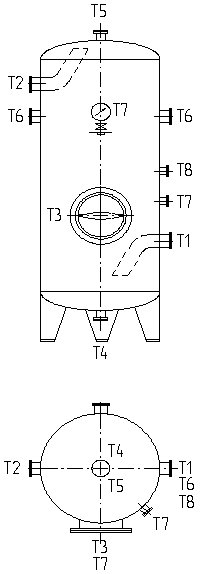 Предприятие, заполнившее опросный лист:Полное наименование организации:_______                                                                 ________________________________________________________________________________Адрес:                            __________________________ ___________________________________________________________________________Телефон:__     ___ Телефакс:            ___ E-mail:        __     ___                          440000, г. Пенза, ул. Мира, 35.                                                   Р/сч.  40702810300220003234          тел. (8412) 99-99-15, 16, 17, 18, 13.                                              в Филиал ОАО Банк ВТБ в г. Пенза          факс (8412) 99-99-15, 16, 17, 18, 13.                                            БИК 045655715             E-mail: marketing@penznego.ru                                               к/с 30101810700000000715               http://penznego.ru/                                                                      ИНН 5834053440  КПП 583401001ОбозначениеDy, ммНазначение штуцераТ1Вход воздухаТ2Выход воздухаТ3ЛюкТ4Спуск конденсатаТ5СпускТ6Предохранительный клапанТ7МанометрТ8К регулятору производительности__________________________________________________________________________Должность, фамилия, И.О.ответственного лицаПодпись(заверяется печатью)Дата